中華民國足球協會112年金門縣FUTSAL C級裁判講習會實施計畫目的：配合2023金門國際足球節活動培養新進裁判人才,提昇足球運動裁判技術水準,健全裁判制度以利推展足球運動。辦理單位： (一)指導單位：教育部體育署、中華民國體育運動總會、中華民國足球協會、金門縣政府教育處、金門體育會、金門縣體育場。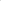 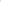 (二)主辦單位:金門縣金湖鎮全湖國小。(三)承辦單位:金門縣體育會足球運動委員會、金門縣五人制足球運動協會、金門縣足球協會。研習時間：112年11月4日(六)  ~  6日(一)，共三天。研習地點：金門縣金湖國民小學(金湖鎮新市里林森路12號)。參加人員資格：(一)凡年滿18歲以上,高級中等以上學校畢業,對足球推展工作有興趣者均可報名參加。(原則上以金門縣在地人士、教師及就學學生為優先錄取,如有剩餘名額即開放其他縣市人士及學生參與。)。(二)距報名截止日前一個月内核發之無違反前條規定之警察刑事紀錄證明, 具外國籍者,應檢附原護照國開具之行為良好證明文件。(三)講習人數：預定24名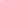 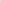 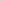 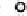 報名日期：即日起至112年9月30日止,錄取名單於112年10月7日公告在中華民國足球協會網站。報名方式：請於中華民國足球協會註冊系統完成個人登錄後,於系統內點選報名課程完成報名,註冊系統網址ctfaid. ctfa. com. tw。報名手續: ：(一)於中華民國足球協會上完成個人登錄與繳費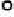 (二)點選報名本課程,並填妥目前服務單位、職稱和足球簡歷以及上傳一個月內良民證電子檔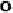 (三)本會審核完畢後將以系統信件通知錄取學員。(四)本次C級足球裁判講習會費用為不收費。(五)完成上述手續後請與裁判組李翊岐確認,電話: 02-2596-1185 ,分機224。(六)報到時繳交貼足28元郵資之回郵信封一只(信封上請自行註明收件人姓名、地址及電話)以利寄發C級裁判證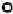 活動課程：(一)足球規則詮釋。(二)足球裁判法。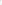 (三)裁判實務及判例分析。(四)裁判及助理裁判之合作。(五)裁判與教練之互動關係。(六)分組臨場實作(七)團隊合作。(八)筆試及場試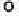 十、講師：聘請資深裁判講師主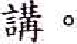 十一、測驗：筆試、場試及影片測驗通過並經實際執法實習達三場者,由中華民國足球協會核發                         FUTSAL C級裁判證。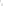 十二丶報到時問：112年11月4日上午8時00分前在金湖國小視教室。十三、注意事項： (一)外埠學員住宿請自理。(二)請攜帶USB準時出席並專心研習。(三)研習人員請穿著運動服裝、運動鞋全程參與。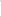 (四)缺課四小時以上者將不予授證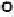 十四、防疫規定：(一)依據體育署「因應嚴重特殊傳染急性肺炎(COⅥ D一19 )大型運動賽事及活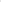 動之防護措處理原則辦理。(二)講習當日如有發燒、咳嗽、呼吸急促等症狀者,請勿前往講習場地,如於講習期間有發燒症狀,請盡速就醫並至服務台告知。(三)參加講習人員請自備口罩112年金門縣FutsaIC級足球裁判講習會課程表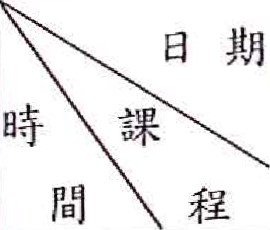 11/4星期六11/5 星期日11 /6星期一: 20： 10Futsal足球規則第 1章至第4章Futsal足球規則第12章犯規性別平等教育: 20： 10Futsal足球規則第 1章至第4章Futsal足球規則第12章犯規師:09：1010 : 00Futsal足球規則第 1章至第4章Futsal足球規則第12章犯規Futsal足球規則第15章至第17章09：1010 : 00師:楊勝苑講師:楊勝苑師:楊勝苑10 : 2012 : 00Futsal足球規則第5章至第6章Futsal足球規則第12章犯規裁判實務10 : 2012 : 00講師、楊勝苑師:楊勝苑講師:楊勝苑: 00: 00午餐: 00: 00主辦單位主辦單位主辦單位： 00：40Futsal足球規則第7章至第10章Futsal足球規則第13章至第14章Futsal體能測驗介紹判例研討、筆試及筆試測驗檢寸： 00：40師:楊勝苑師:楊勝苑講師:楊勝苑：00： 40裁判助理裁判號、哨音、手勢訓裁判實務訓臨場分組實習快樂賦歸：00： 40講師:楊勝苑師:楊勝苑快樂賦歸：5 0： 40踢球入場球門球/角球位置與移動團隊合作裁判實務訓臨場分組實習快樂賦歸：5 0： 40師:楊勝苑師:楊勝苑快樂賦歸